О внесении  изменений и дополнений в  постановление РуководителяИсполнительного  комитетаМамадышского муниципального района Республики Татарстан№ 1622 от 20.11.2014 года «О муниципальной программе «Реализация   антикоррупционнойполитики  в Мамадышском  муни-ципальном  районе Республики Татарстан на 2015-2020 годы»	В целях повышения  эффективности мер, способствующих предупреждению коррупционных правонарушений, реализации Федерального закона от 25.12.2008  № 273-ФЗ «О противодействии коррупции», Закона Республики Татарстан т от 04.05.32006 № 34-ЗРТ «О противодействии коррупции в Республике Татарстан», постановления   Кабинета Министров  Республики Татарстан от 19.07.2014 г. № 512 «Об утверждении государственной программы «Реализация  антикоррупционной политики  Республики Татарстан на 2015-2020 годы» и во исполнение Указа  Президента Российской Федерации от 01.04.2016 года № 147 «О национальном плане   противодействия коррупции  на 2016-2017 годы»  Исполнительный комитет Мамадышского муниципального района Республики Татарстан  п о с т а н о в л я е т:Внести в Раздел 1. «Совершенствование  инструментов и механизмов, в том числе правовых и организационных, противодействие коррупции» постановления  № 1622 от 20.11.2014 года  «О муниципальной программе  «Реализация антикоррупционной политики   в Мамадышском муниципальном районе  Республики Татарстан  на 2015-2020 годы»  изменения и  дополнить пунктами:  1.7; 1.8; 1.9; 1.10; 1.11, 1.12 согласно приложению. Контроль  за  исполнением данного постановления  оставляю за собой.Руководитель                                                                                     С.М.Гимранов                                                                                                                                          Приложение                                                                                                                                                к  постановлению  Исполнительного                                                                                                                                           комитета Мамадышского                                                                                                                                          муниципального района                                                                                                                                           Республики Татарстан                                                                                                                                            № 469 от  11.05.       2016 г. Цели, задачи, индикаторы оценки результатов муниципальной  программы «Реализация антикоррупционной политикив Мамадышском  муниципальном районе Республики Татарстан на 2015 – 2020 годы» и финансирование по мероприятиям программы         Заместитель   руководителя                                                                                                                 А.П.СмирноваИСПОЛНИТЕЛЬНЫЙ КОМИТЕТ МАМАДЫШСКОГО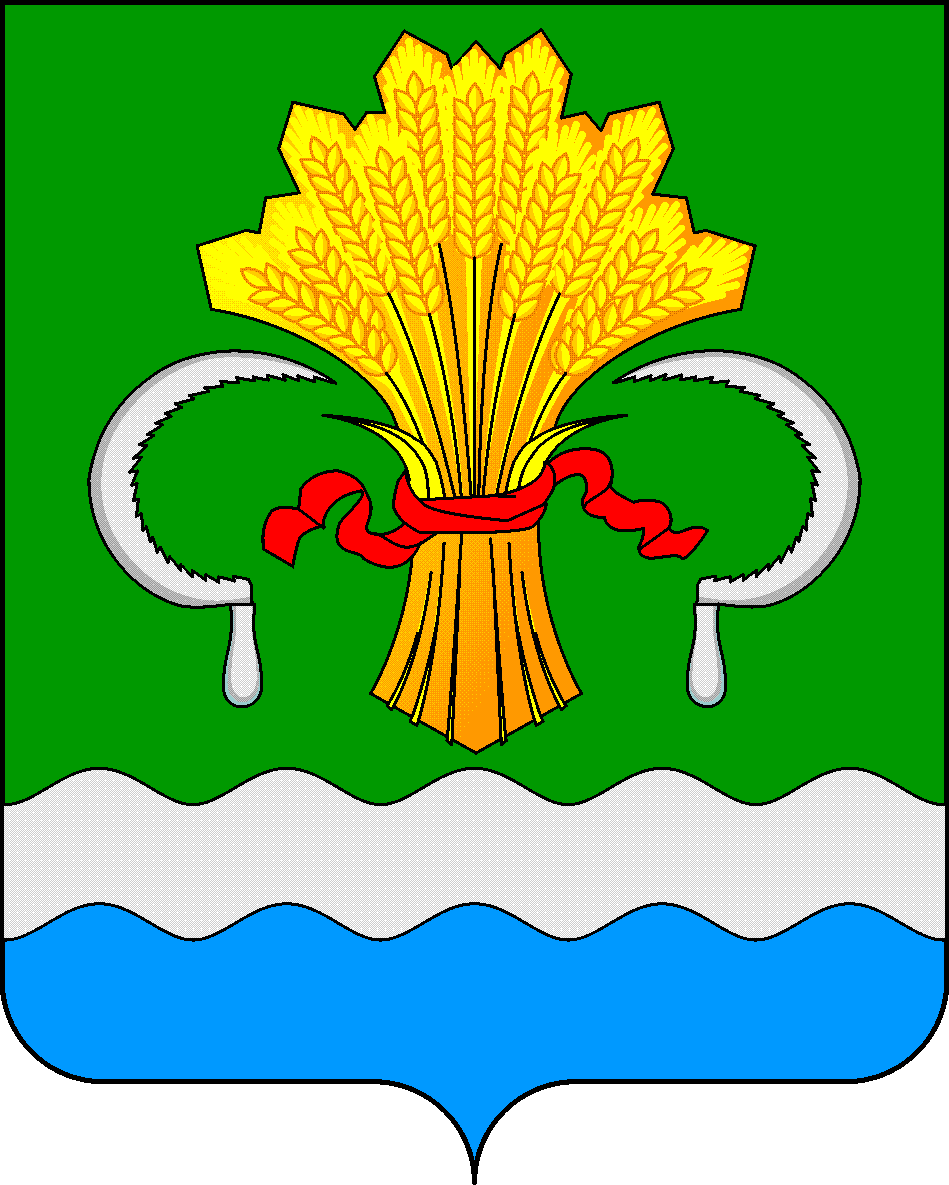  МУНИЦИПАЛЬНОГО РАЙОНА РЕСПУБЛИКИ ТАТАРСТАНул.М.Джалиля, д.23/33, г. Мамадыш, Республика Татарстан, 422190ТАТАРСТАН РЕСПУБЛИКАСЫНЫҢМАМАДЫШ МУНИЦИПАЛЬ РАЙОНЫНЫҢ БАШКАРМА КОМИТЕТЫМ.Җәлил ур, 23/33 й., Мамадыш ш., Татарстан Республикасы, 422190     Тел.: (85563) 3-15-00, 3-31-00, факс 3-22-21, e-mail: mamadysh.ikrayona@tatar.ru, www.mamadysh.tatarstan.ru     Тел.: (85563) 3-15-00, 3-31-00, факс 3-22-21, e-mail: mamadysh.ikrayona@tatar.ru, www.mamadysh.tatarstan.ru     Тел.: (85563) 3-15-00, 3-31-00, факс 3-22-21, e-mail: mamadysh.ikrayona@tatar.ru, www.mamadysh.tatarstan.ru    Постановление№ 469    Постановление№ 469                    Карар     от «11»      05        2016 г.Наименованиеосновных мероприятийИсполни-телиСроки выполнения основных мероприятийИндикаторы оценки конечных результатов, единицы измеренияЗначенияиндикаторовЗначенияиндикаторовЗначенияиндикаторовЗначенияиндикаторовЗначенияиндикаторовЗначенияиндикаторовЗначенияиндикаторовФинансирование (за счет средств бюджета  Мамадышского муниципального района РТ), тыс.рублейФинансирование (за счет средств бюджета  Мамадышского муниципального района РТ), тыс.рублейФинансирование (за счет средств бюджета  Мамадышского муниципального района РТ), тыс.рублейФинансирование (за счет средств бюджета  Мамадышского муниципального района РТ), тыс.рублейФинансирование (за счет средств бюджета  Мамадышского муниципального района РТ), тыс.рублейФинансирование (за счет средств бюджета  Мамадышского муниципального района РТ), тыс.рублейНаименованиеосновных мероприятийИсполни-телиСроки выполнения основных мероприятийИндикаторы оценки конечных результатов, единицы измерения2013 г.(базовый)2015 г.2016 г.2017 г.2018 г.2019 г.2020 г.2015 г.2016 г.2017 г.2018 г.2019 г.2020 г.1234567891011121314151617Цели: выявление и устранение причин коррупции, противодействие условиям, способствующим ее проявлениям, формированиев обществе нетерпимого отношения к коррупцииЦели: выявление и устранение причин коррупции, противодействие условиям, способствующим ее проявлениям, формированиев обществе нетерпимого отношения к коррупцииЦели: выявление и устранение причин коррупции, противодействие условиям, способствующим ее проявлениям, формированиев обществе нетерпимого отношения к коррупцииЦели: выявление и устранение причин коррупции, противодействие условиям, способствующим ее проявлениям, формированиев обществе нетерпимого отношения к коррупцииЦели: выявление и устранение причин коррупции, противодействие условиям, способствующим ее проявлениям, формированиев обществе нетерпимого отношения к коррупцииЦели: выявление и устранение причин коррупции, противодействие условиям, способствующим ее проявлениям, формированиев обществе нетерпимого отношения к коррупцииЦели: выявление и устранение причин коррупции, противодействие условиям, способствующим ее проявлениям, формированиев обществе нетерпимого отношения к коррупцииЦели: выявление и устранение причин коррупции, противодействие условиям, способствующим ее проявлениям, формированиев обществе нетерпимого отношения к коррупцииЦели: выявление и устранение причин коррупции, противодействие условиям, способствующим ее проявлениям, формированиев обществе нетерпимого отношения к коррупцииЦели: выявление и устранение причин коррупции, противодействие условиям, способствующим ее проявлениям, формированиев обществе нетерпимого отношения к коррупцииЦели: выявление и устранение причин коррупции, противодействие условиям, способствующим ее проявлениям, формированиев обществе нетерпимого отношения к коррупцииЦели: выявление и устранение причин коррупции, противодействие условиям, способствующим ее проявлениям, формированиев обществе нетерпимого отношения к коррупцииЦели: выявление и устранение причин коррупции, противодействие условиям, способствующим ее проявлениям, формированиев обществе нетерпимого отношения к коррупцииЦели: выявление и устранение причин коррупции, противодействие условиям, способствующим ее проявлениям, формированиев обществе нетерпимого отношения к коррупцииЦели: выявление и устранение причин коррупции, противодействие условиям, способствующим ее проявлениям, формированиев обществе нетерпимого отношения к коррупцииЦели: выявление и устранение причин коррупции, противодействие условиям, способствующим ее проявлениям, формированиев обществе нетерпимого отношения к коррупцииЦели: выявление и устранение причин коррупции, противодействие условиям, способствующим ее проявлениям, формированиев обществе нетерпимого отношения к коррупцииЗадача 1. Совершенствование инструментов и механизмов, в том числе правовых и организационных,противодействия коррупцииЗадача 1. Совершенствование инструментов и механизмов, в том числе правовых и организационных,противодействия коррупцииЗадача 1. Совершенствование инструментов и механизмов, в том числе правовых и организационных,противодействия коррупцииЗадача 1. Совершенствование инструментов и механизмов, в том числе правовых и организационных,противодействия коррупцииЗадача 1. Совершенствование инструментов и механизмов, в том числе правовых и организационных,противодействия коррупцииЗадача 1. Совершенствование инструментов и механизмов, в том числе правовых и организационных,противодействия коррупцииЗадача 1. Совершенствование инструментов и механизмов, в том числе правовых и организационных,противодействия коррупцииЗадача 1. Совершенствование инструментов и механизмов, в том числе правовых и организационных,противодействия коррупцииЗадача 1. Совершенствование инструментов и механизмов, в том числе правовых и организационных,противодействия коррупцииЗадача 1. Совершенствование инструментов и механизмов, в том числе правовых и организационных,противодействия коррупцииЗадача 1. Совершенствование инструментов и механизмов, в том числе правовых и организационных,противодействия коррупцииЗадача 1. Совершенствование инструментов и механизмов, в том числе правовых и организационных,противодействия коррупцииЗадача 1. Совершенствование инструментов и механизмов, в том числе правовых и организационных,противодействия коррупцииЗадача 1. Совершенствование инструментов и механизмов, в том числе правовых и организационных,противодействия коррупцииЗадача 1. Совершенствование инструментов и механизмов, в том числе правовых и организационных,противодействия коррупцииЗадача 1. Совершенствование инструментов и механизмов, в том числе правовых и организационных,противодействия коррупцииЗадача 1. Совершенствование инструментов и механизмов, в том числе правовых и организационных,противодействия коррупции1.7.Разработать  комплекс организационных, разъяснительных и иных мер  по соблюдению муниципальными служащими  запретов, ограничений и требований, установленных в целях  противодействия коррупции, в  том числе касающихся получения подарков, выполнения иной оплачиваемой работы, обязанности  уведомлять об обращениях  в целях склонения к совершению  коррупцион-ных   правонарушенийДолжностные лица кадровых служб, ответственные  за работу  по профилактике  коррупционных и иных правонарушенийпостоянно94100100100100100100------1.8 Обеспечить  контроль  за применением предусмотренных  законодательством мер юридической ответственности в каждом случае несоблюдения запретов, ограничений и требований, установленных в целях противодействия коррупцииПомощник главы  по вопросам противодействия коррупции2016-2017 гг.941001001001001001001.9 Обеспечить выполнение требований законодательства о предотвращении и урегулировании конфликта интересов  на муниципальной службе.   В этих целях провести работу по выявлению случаев несоблюдения лицами, замещающими должности муниципальной службы требований о предотвращении или урегулировании конфликта интересов. Каждый случай  несоблюдения требований  законодательства о предотвращении и урегулировании  конфликтов интересов  на муниципальной службе предавать гласности и применять  к лицам, нарушившим эти требования, меры юридической ответственности, предусмотренные законодательством.        Обеспечить  ежегодное  обсуждение вопроса  о состоянии этой работы и мерах по ее совершенствованию на заседании комиссии по координации работы по противодействию коррупции в Мамадышском муниципальном районе РТ Должностные лица кадровых служб, ответственные  за работу  по профилактике  коррупционных и иных правонаруше,.помощник главы по вопросам противодействия коррупцииВ течение 2016-2017 гг.941001001001001001001.10  Принять меры по повышению эффективности деятельности  комиссии  по координации работы  по противодействию коррупции  в Мамадышском муниципальном районеЧлены комиссии,  помощник главы  по вопросам  противодействия коррупции2016-2017 гг.94100100100100100100------1.11 Провести работу по  предупреждению  коррупции  в организациях, созданных для выполнения задач, поставленных перед  органами местного самоуправленияПомощник главы  по вопросам противодействия коррупции2016-2017 гг.1.12 Для сокращения коррупционных проявлений  и предупреждения  нарушений водного и  лесного законодательства, провести акции  «Народная  инвентаризация», в целях привлечения   населения для выявления правонарушений, связанных  с незаконным использованием   и застройкой лесов  и водоохранных зон.  Принять меры  для пресечения  выявленных нарушений и устранения их последствийПалата имущественных и земельных отношений Мамадышского муниципального  РТ2016-2017 гг.